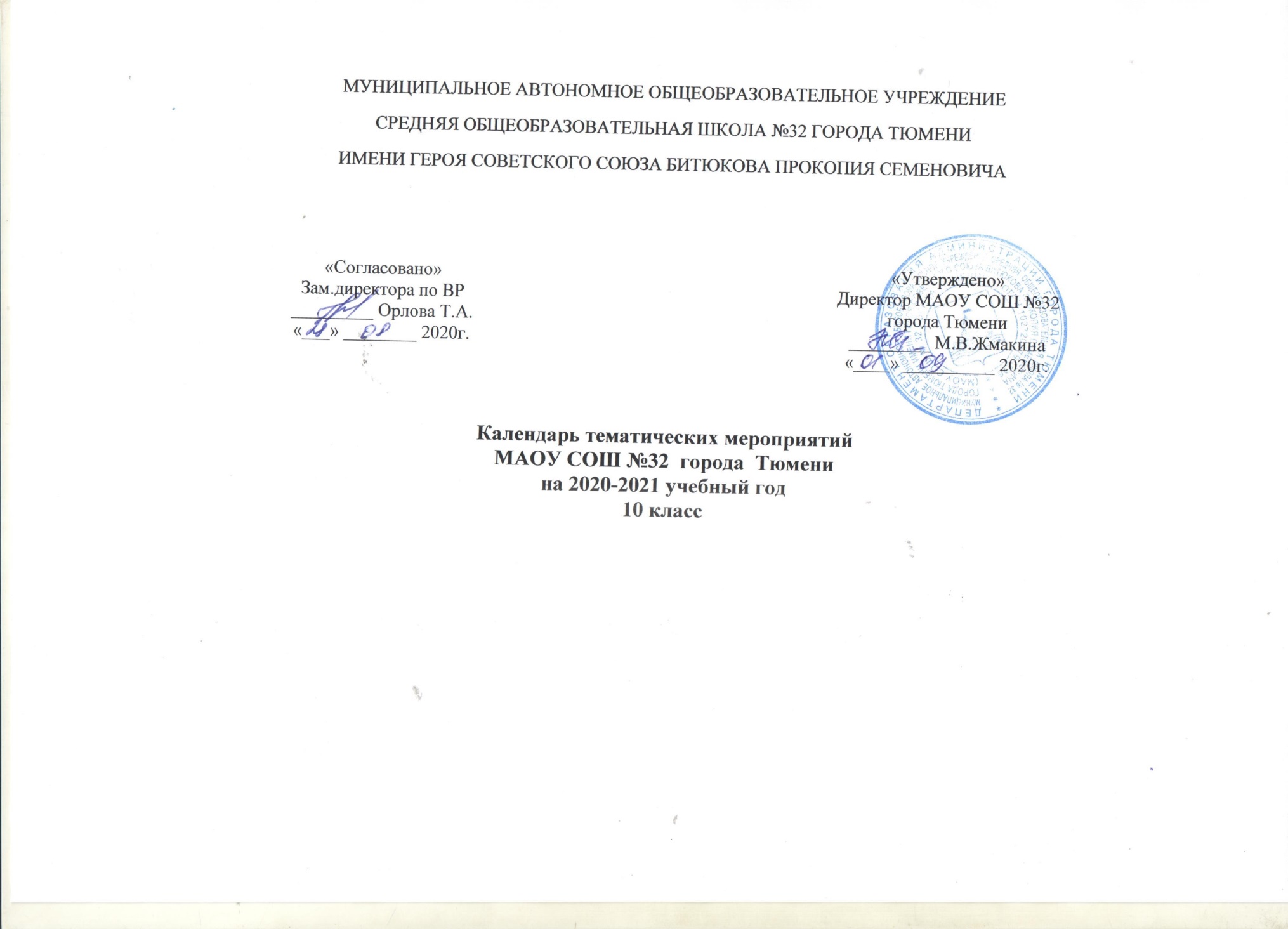 Направление деятельностиМероприятия Сроки Сентябрь Сентябрь Сентябрь Гражданско-патриотическое и Духовно-нравственноеАкция – митинг памяти жертв Беслана.  Классные  часы,  посвященные трагическим  событиям  в  городе Беслане «Нам нужен мир», «Трагедия Беслана», «Когда чужая боль становится своей». Акция «Минута молчания» в память о трагедии в БесланеКонкурс рисунков/конкурс рисунков на асфальте «Мы против терроризма», «Беслан, мы помним…» Акция «Молодежь против терроризма»Классный час «Мир человеческих взаимоотношений. Так просто уважать друг друга»3 сентября2-4 сентября3 сентября 2-10 сентября3 сентябряОбщеинтеллектуальноеУчастие в школьном этапе Всероссийской олимпиады школьников.Познавательная деятельность в рамках НОУ «Эврика».Подготовка к научно-практической конференции.В течение месяца Социальная деятельностьАкция «Экологический  десант»Реализация  проектов «Крышечка», «Бумажный бум»Профориентационный проект «Стратегия  жизни».Всероссийские открытые уроки на портале ПроеКТОриЯ.Волонтерская деятельность отряда «Искра добра»В течение месяцаСпортивно-оздоровительноеКлассный час «Здоровье организма как ценность». Школьная спартакиада «Мини футбол».Поэтапная  сдача  норм  ГТО обучающимися.Посещение спортивных секций.В течение месяцаОбщекультурноеУчастие в деятельности школьного литературного клуба «Золотое сечение»Участие в городском проекте «Музей – школе»Экскурсионная деятельность согласно плану воспитательной работы классного руководителя.Выставка декоративно-прикладного творчества «Здравствуй, осень! В гости просим!»Фотоконкурсы «Осени прекрасные моменты», «Краски осени»В течение месяцаПрофилактическоеВсероссийский открытый урок «Основы безопасности жизнедеятельности»Классные часы по профилактике мошенничества, совершенных с использованием средств связи и сети ИнтернетМесячник безопасности «Внимание – дети!»Проведение классных часов, пятиминуток по правилам дорожного движения.Акция «Безопасный путь от дому до школы»Трансляция видеороликов по ПДДКлассные часы по профилактике правонарушений и преступлений (классный руководитель 1 раз в четверть): «Закон и виды ответственности»Классные часы по профилактике правонарушений и преступлений (социальный педагог, инспектор ПДН, 1 раз в четверть):9-11 классы – «Соучастие в преступных группах, сокрытие преступления», «Мы против наркотиков»В течение месяца1-10 сентябряСентябрь – ОктябрьСентябрь - ОктябрьУченическое самоуправление. РДШ.Выборная конференция РДШ. Выборы  председателя школьного РДШ, кураторов направления14 сентябряОктябрь Октябрь Октябрь Гражданско-патриотическое и Духовно-нравственноеКлассный час «Разговор по телефону. Школа хороших манер»Выставка декоративно-прикладного творчества «Грибной марафон! Грибное царство!»Фотоконкурс «У старости мудрое лицо»В течение месяцаОбщеинтеллектуальноеУчастие в школьном этапе Всероссийской олимпиады школьниковПознавательная деятельность в рамках НОУ «Эврика».Подготовка к научно-практической конференции.В течение месяцаСоциальная деятельностьАкция «Ветеран живет рядом»Реализация  проектов «Крышечка», «Бумажный бум»Акция «Пусть осень жизни будет  молодой»- Поздравительный  звонок бабушке  и дедушке»- Акция  по  изготовлению мягкой игрушки – подарка для ветерана- Беседы, классные часы с участием людей пожилого возраста: «Диалог поколений», «Уроки добра», «Никогда не старейте душой!»Акция «Экологический  десант»Профориентационный проект   «Перспектива» Всероссийские открытые уроки на портале ПроеКТОриЯ.Волонтерская деятельность отряда «Искра добра»В течение месяцаСпортивно-оздоровительноеКлассный час «Питание и здоровье»Школьная спартакиада «Настольный теннис»Городские  соревнования  в  рамках проекта «Школа  безопасности»Поэтапная  сдача  норм  ГТО обучающимися  школы.Посещение спортивных секций.В течение месяцаОбщекультурноеФестиваль «Рябиновый бал»Участие в деятельности школьного литературного клуба «Золотое сечение»В течение месяцаПрофилактическоеДень гражданской обороны МЧС РФУрок безопасности школьников в интернетеКлассные часы по профилактике правонарушений и преступлений (классный руководитель 1 раз в четверть):9 классы – «Ответственность за порчу имущества» 10-11 классы – «Закон и виды ответственности»Классные часы по профилактике правонарушений и преступлений (социальный педагог, инспектор ПДН, 1 раз в четверть):9-11 классы – «Соучастие в преступных группах, сокрытие преступления», «Мы против наркотиков»Сентябрь – ОктябрьСентябрь - ОктябрьУченическое самоуправление. РДШ.Просмотр видеофильмов «Ночной киносеанс»«Ночь лидеров РДШ»Всероссийская акция «Добрые уроки»Всероссийский проект «Классные встречи»В течение месяцаНоябрьНоябрьНоябрьГражданско-патриотическое и Духовно-нравственноеКлассный час «Семья. Отношение детей и взрослых. Идеал семьи»Конкурс  чтецов «Материнское сердце согрею любовью»Фотовыставка  «Профессии наших мам»Выставка декоративно-прикладного творчества «Букет для мамы» Мастер класс «Я сделаю для мамы праздник» - изготовление подарка для мамы. Классные часы «Женщина, несущая миру свет», «Поговорим сегодня мы о маме».16-25 ноября23-27 ноября 26-27 ноябряОбщеинтеллектуальноеУчастие в городском этапе Всероссийской олимпиады школьниковПознавательная деятельность в рамках НОУ «Эврика».Подготовка к научно-практической конференции.В течение месяцаСоциальная деятельностьАкция «Экологический  десант»Реализация  проектов «Крышечка», «Бумажный бум»Профориентационные проекты   «Перспектива», «Стратегия  жизни», «Билет в будущее»Всероссийские открытые уроки на портале ПроеКТОриЯГородской профориентационный фестиваль «ПрофиБудуЯ».Волонтерская деятельность отряда «Искра добра»В течение месяцаСпортивно-оздоровительноеКлассный час «Вредные привычки и их влияние на здоровье человека» Школьная спартакиада «Спортивная гимнастика»Поэтапная  сдача  норм  ГТО обучающимися  школы.Посещение спортивных секций.В течение месяцаОбщекультурноеГостиная «В мамином кафе»Участие в деятельности школьного литературного клуба «Золотое сечение»В течение месяцаПрофилактическоеДень  единых  действий по информированию  детей  и молодежи о профилактике ВИЧ/СПИДаМинутки дорожной безопасностиАкция «Безопасный лед»Классные часы в рамках Всероссийского Дня правовой помощи детямДекада правовых знаний и безопасностиВ течение месяцаУченическое самоуправление. РДШ.Просмотр видеофильмов «Ночной киносеанс»Всероссийская акция «Добрые уроки»Всероссийский проект «Классные встречи»В течение месяцаДекабрь Декабрь Декабрь Гражданско-патриотическое и Духовно-нравственноеКлассные часы «Герои Отечества», «Победные дни России», «Память о Героях не уйдет в забвенье…»Классный час «Я гражданин своей страны»городская акция «Мы – граждане России»Выставка декоративно-прикладного творчества «Елочные украшения! Новогодняя игрушка!»Фотоконкурс «Новогоднее чудо!»В течение месяцаОбщеинтеллектуальноеУчастие в городском этапе Всероссийской олимпиады школьниковПознавательная деятельность в рамках НОУ «Эврика».Подготовка к научно-практической конференции.В течение месяцаСоциальная деятельностьПрофориентационные проекты   «Перспектива», «Стратегия  жизни», «Билет в будущее»Всероссийские открытые уроки на портале ПроеКТОриЯРеализация  проектов «Крышечка», «Бумажный бум».Волонтерская деятельность отряда «Искра добра»В течение месяцаСпортивно-оздоровительноеКлассный час «Гигиена юноши. Гигиена девушки» Школьная спартакиада «Баскетбол»Поэтапная  сдача  норм  ГТО обучающимися  школы.Посещение спортивных секций.В течение месяцаОбщекультурноеПраздничное представление «Приключения у новогодней елки!»Участие в деятельности школьного литературного клуба «Золотое сечение»ПрофилактическоеКлассные часы по профилактике правонарушений и преступлений (классный руководитель)Классные часы по профилактике правонарушений и преступлений (социальный педагог, инспектор ПДН)В течение месяцаУченическое самоуправление. РДШ.Конкурс «Кастинг на роль Снегурочки»Просмотр видеофильмов «Ночной киносеанс»Всероссийская акция «Добрые уроки»Всероссийский проект «Классные встречи»В течение месяцаЯнварь Январь Январь Гражданско-патриотическое и Духовно-нравственноеКлассный час «Вечные ценности: долг и совесть»Школьный этап конкурса чтецов прозаических произведений «Живая классика»В течение месяцаОбщеинтеллектуальноеПознавательная деятельность в рамках НОУ «Эврика».Подготовка к научно-практической конференции.В течение месяцаСоциальная деятельностьПрофориентационный проект    «Стратегия  жизни».Всероссийские открытые уроки на портале ПроеКТОриЯРеализация  проектов «Крышечка», «Бумажный бум»Волонтерская деятельность отряда «Искра добра»В течение месяцаСпортивно-оздоровительноеКлассный час «Алкоголь – шаг в пропасть» Школьная спартакиада «Лыжные гонки»Поэтапная  сдача  норм  ГТО обучающимися  школы.Посещение спортивных секций.В течение месяцаОбщекультурноеФестиваль «Я умею зажигать звезды!»Участие в деятельности школьного литературного клуба «Золотое сечение»В течение месяцаПрофилактическоеКлассные часы по профилактике правонарушений и преступлений (классный руководитель)Классные часы по профилактике правонарушений и преступлений (социальный педагог, инспектор ПДН)В течение месяцаУченическое самоуправление. РДШ.Просмотр видеофильмов «Ночной киносеанс»Всероссийская акция «Добрые уроки»Всероссийский проект «Классные встречи»В течение месяцаФевраль Февраль Февраль Гражданско-патриотическое и Духовно-нравственноеКлассный час «Этикет и мы! Проблема разговорной речи»Всероссийский конкурс художественного чтения «Читаем с листа»В течение месяцаОбщеинтеллектуальноеПознавательная деятельность в рамках НОУ «Эврика».Подготовка к научно-практической конференции.В течение месяцаСоциальная деятельностьПрофориентационные проекты   «Перспектива», «Стратегия  жизни», «Билет в будущее»Всероссийские открытые уроки на портале ПроеКТОриЯРеализация  проектов «Крышечка», «Бумажный бум»Волонтерская деятельность отряда «Искра добра»В течение месяцаСпортивно-оздоровительноеКлассный час «Игромания. Я и компьютер» Школьная спартакиада «Волейбол»Поэтапная  сдача  норм  ГТО обучающимися  школы.Посещение спортивных секций.В течение месяцаОбщекультурноеСмотр строя и песни «Армейские баталии»Фестиваль «Праздник русской славы»Участие в деятельности школьного литературного клуба «Золотое сечение»В течение месяцаПрофилактическоеКлассные часы по профилактике правонарушений и преступлений (классный руководитель)Классные часы по профилактике правонарушений и преступлений (социальный педагог, инспектор ПДН)В течение месяцаУченическое самоуправление. РДШ.Просмотр видеофильмов «Ночной киносеанс»Всероссийская акция «Добрые уроки»Всероссийский проект «Классные встречи»В течение месяцаМарт Март Март Гражданско-патриотическое и Духовно-нравственноеКлассный час «Чувство взрослости. Что это такое?»Выставка декоративно-прикладного творчества «Цветочная радуга!»Фотоконкурс «Мартовские сосульки»муниципальный этап конкурса чтецов прозаических произведений «Живая классика»В течение месяцаОбщеинтеллектуальноеПознавательная деятельность в рамках НОУ «Эврика».Подготовка к научно-практической конференции.В течение месяцаСоциальная деятельностьПрофориентационные проекты   «Перспектива», «Стратегия  жизни», «Билет в будущее»Всероссийские открытые уроки на портале ПроеКТОриЯРеализация  проектов «Крышечка», «Бумажный бум»Волонтерская деятельность отряда «Искра добра»В течение месяцаСпортивно-оздоровительноеКлассный час «Курение – коварная ловушка» Школьная спартакиада «Бадминтон»Поэтапная  сдача  норм  ГТО обучающимися  школы.Посещение спортивных секций.В течение месяцаОбщекультурноеФольклорный праздник «Масленица»Участие в деятельности школьного литературного клуба «Золотое сечение»В течение месяцаПрофилактическоеКлассные часы по профилактике правонарушений и преступлений (классный руководитель)Классные часы по профилактике правонарушений и преступлений (социальный педагог, инспектор ПДН)Акция «Безопасный лед»В течение месяцаУченическое самоуправление. РДШ.Просмотр видеофильмов «Ночной киносеанс»Всероссийская акция «Добрые уроки»Всероссийский проект «Классные встречи»В течение месяцаАпрель Апрель Апрель Гражданско-патриотическое и Духовно-нравственноеВыставка декоративно-прикладного творчества «Загадочный космос!» (объемные модели космических аппаратов, космической техники)Выставка стенгазет «История космонавтики», «Таинственная планета Венера», «Есть ли жизнь на Марсе?», «Космический дом», «Первые космические аппараты», «Первый космонавт»Классный час «Причины конфликтов и как их избежать»Фотоконкурс «Птичьи разговоры»В течение месяцаОбщеинтеллектуальноеПознавательная деятельность в рамках НОУ «Эврика».Подготовка к научно-практической конференции.В течение месяцаСоциальная деятельностьАкция «Экологический  десант»Реализация  проектов «Крышечка», «Бумажный бум»Профориентационные проекты   «Перспектива», «Стратегия  жизни», «Билет в будущее»Всероссийские открытые уроки на портале ПроеКТОриЯ.Волонтерская деятельность отряда «Искра добра»В течение месяцаСпортивно-оздоровительноеКлассный час «Скажи наркотикам - НЕТ» (профилактика употребления наркотиков, ПАВ, токсикомании) Школьная спартакиада «Легкая атлетика»Поэтапная  сдача  норм  ГТО обучающимися  школы.Посещение спортивных секций.В течение месяцаОбщекультурноеФестиваль «Путешествие в радужную галактику»Фестиваль «Путь к звездам»Участие в деятельности школьного литературного клуба «Золотое сечение»В течение месяцаПрофилактическоеКлассные часы по профилактике правонарушений и преступлений (классный руководитель)Классные часы по профилактике правонарушений и преступлений (социальный педагог, инспектор ПДН)Акция «Безопасный лед»Акция «Пожарная безопасность»В течение месяцаУченическое самоуправление. РДШ.Просмотр видеофильмов «Ночной киносеанс»Всероссийская акция «Добрые уроки»Всероссийский проект «Классные встречи»В течение месяцаМай Май Май Гражданско-патриотическое и Духовно-нравственноеКлассный час «Жестокость и насилие: как им противостоять?»Акция «Белые журавли памяти»Уроки Победы «365 уроков о доблести и славе»Акция «Бессмертный полк»Акция «Диктант Победы»В течение месяцаОбщеинтеллектуальноеПознавательная деятельность в рамках НОУ «Эврика».Участие в школьной  научно-практической конференции.В течение месяцаСоциальная деятельностьАкция «Экологический  десант»Реализация  проектов «Крышечка», «Бумажный бум»Подведение итогов профориентационных проектов  «Перспектива», «Стратегия  жизни», «Билет в будущее»Всероссийские открытые уроки на портале ПроеКТОриЯВолонтерская деятельность отряда «Искра добра».В течение месяцаСпортивно-оздоровительноеКлассный час «Выбирая спорт – выбираем здоровье» Школьная спартакиада «Шашки, шахматы»Поэтапная  сдача  норм  ГТО обучающимися  школы.Посещение спортивных секций.В течение месяцаОбщекультурноеКТД «Вахта  памяти»Акция «Великая Победа»Акция «Георгиевская ленточка»Участие в деятельности школьного литературного клуба «Золотое сечение»1-10 мая.В течение месяцаПрофилактическоеКлассные часы по профилактике правонарушений и преступлений (классный руководитель)Классные часы по профилактике правонарушений и преступлений (социальный педагог, инспектор ПДН)Акция «Безопасный водоем»Акция «Пожарная безопасность»В течение месяцаУченическое самоуправление. РДШ.Просмотр видеофильмов «Ночной киносеанс»Всероссийская акция «Добрые уроки»Всероссийский проект «Классные встречи»В течение месяца